Five layers of evidence triangleThe shape of the 5 layers pyramid suggests the amount of each kind of data that might usually be gathered. However, the relative amounts of each type of data is something that partners / stakeholders should discuss and agree on, as part of the development of an evaluation framework. For example, if it is felt that story and experience-based data are likely to be the most powerful in a given situation, the pyramid might be inverted.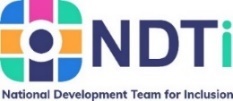 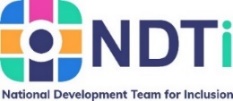 